  УТВЕРЖДЕНО приказом   директора от 25.12.2023 г. № 104ПРАВИЛА ПОСЕЩЕНИЯмуниципального казенного учрежденияАпшеронского городского поселения Апшеронского района«Апшеронский историко-краеведческий музей»1. Общие положения	1.1. Настоящие Правила посещения муниципального казенного учреждения Апшеронского городского поселения Апшеронского района «Апшеронский историко-краеведческий музей»(далее - Правила, Музей, соответственно) разработаны с учетом требований следующих нормативно-правовых актов:	- Закона Российской Федерации от 09.10.1992 № 361-1 «Основы законодательства Российской Федерации о культуре»; 	- Федерального закона от 26.05.1996 № 54-ФЗ «О Музейном фонде Российской Федерации и музеях в Российской Федерации»;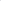 	- Федерального закона от 25.06.2002 № 73-ФЗ « Об объектах культурного наследия (памятниках истории и культуры) народов Российской Федерации»:	- Федерального закона от 06.03.2006 № 35-ФЗ « О противодействии терроризму»;	- Письма Министерства культуры Российской Федерации от 25.04.2001 №01-79/16-25 «О безопасности культурных ценностей и дополнительных мерах антитеррористического  характера в музеях и библиотеках».	1.2.Настоящие Правила разработаны в целях реализации мер по усилению общественной безопасности, обеспечения благоприятных условий для проведения экскурсий и иных мероприятий, сохранения памятников истории и культуры, и являются обязательными к безусловному выполнению всеми лицами, находящимися на территории Музея.	1.3.Территорией Музея является объект, расположенный по адресу:  352690 Краснодарский край, город Апшеронск ул. Ленина,45.  	К территории Музея относятся экспозиционные залы, кабинеты, коридоры  и прилегающие к Музею территории, доступные для посетителей.2. Режим работы	2.1. Музей открыт для посещения в установленные режимом работы дни.	2.2. В режим работы  Музея могут вноситься изменения: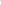 	При проведении культурно-массовых мероприятий график работы определяется соответствующим приказом дирекции Музея.	2.3. Информация о режиме работы  Музея размещена:	* на официальном сайте Музея (https://музей23.рф);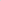 	* на информационных носителях во входной зоне Музея.	2.4. Вход посетителей и продажа билетов прекращаются за 30 минут до закрытия Музея.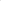 3.Вход в Музей и приобретение билетов	3.1.  Вход в Музей индивидуальных посетителей и экскурсионных групп осуществляется по входным билетам и экскурсионным путевкам, приобретенным в кассе Музея. Входной билет предполагает однократное посещение Музея. Продажа билетов прекращается за 30 минут до окончания работы Музея!	3.2. При приобретении билета по льготному тарифу необходимо предъявить документ, подтверждающий право на льготу ( подлинник).	3.3. Билеты и кассовые чеки необходимо сохранять до конца посещения Музея.	3.4. Верхнюю одежду, зонты, крупногабаритные вещи (портфели, пакеты, сумки, рюкзаки объемом более 38 х 32 х 16 см) необходимо сдать в гардероб.	3.5. Вход в  Музей с велосипедами, самокатами, детскими колясками, сумками-тележками, роликовыми коньками, гироскутерами и т.п. ЗАПРЕЩЕН!	Администрация Музея не несет ответственности за сохранность велосипедов, самокатов, детских колясок, сумок-тележек, роликовых коньков, гироскутеров и т.п., оставленных на входе в Музей.	3.6. Разрешается использование инвалидных колясок, тростей, костылей и других средств реабилитации для маломобильных посетителей и посетителей с инвалидностью.4. Порядок обслуживания посетителей	4.1.Музей осуществляет прием одиночных посетителей и экскурсионных групп.	Индивидуальное посещение включает самостоятельный осмотр посетителем экспозиций и/или выставок без сопровождения.	Экскурсией является осмотр экспозиций и/или выставок в сопровождении экскурсовода. Экскурсионная путевка действительна только при наличии входного билета.	4.2. Дети до 14 лет включительно могут посещать Музей только в сопровождении взрослых. Посетитель, сопровождающий ребенка, несет за него ответственность.   	4.3.В случае неадекватного поведения ребенка во время посещения Музея (при агрессивном поведении ребенка по отношению к другим посетителям, если ребенок мешает другим посетителям, кричит, создает опасность нанесения вреда своему здоровью или здоровью и имуществу третьих лиц) сотрудник Музея вправе прекратить экскурсию или прервать посещение Музея без возврата билетов или денежных средств.	4.4.В случае проведения групповой экскурсии для детей школьного возраста, с каждой группой детей должен идти минимум один взрослый сопровождающий (родитель или организатор, не сотрудник Музея).	Минимальное число сопровождающих -1 (один).	Сопровождающий несет ответственность за поведение детей.
	4.5.В случае проведения организованной экскурсии для детей школьного возраста в будний день один сопровождающий проходит экскурсию бесплатно, в случае проведения организованной детской экскурсии в выходные и праздничные дни все участники экскурсий, в т. ч. сопровождающие, должны приобрести билет на посещение Музея.	4.6. Сопровождающий обязан ознакомиться с Правилами посещения для групп, тем самым подтверждая, что он несет ответственность за поведение детей во время Экскурсии. 	4.7.Экскурсионное обслуживание в  Музее проводится только сотрудниками Музея и аккредитованными гидами-переводчиками (при предъявлении соответствующего документа). Лица, не являющиеся сотрудниками Музея, могут проводить экскурсии в Музее только при наличии договора с Музеем и (или) письменного разрешения директора Музея.	4.8.Профессиональная фото- и видеосъемка, съемка со штативом и зарисовки в залах Музея, а также видео- и аудиозапись музейных экскурсий производятся только по согласованию с руководством Музея, оформленного письменно либо по договору. 	Любительская фото и видеосъемка разрешены.	5.Правила для посетителей Музея:	5.1. Все посетители Музея обязаны соблюдать настоящие Правила и общепринятые санитарно-эпидемиологические и экологические нормы; выполнять требования сотрудников Музея по поддержанию общественного порядка; покинуть территорию  Музея ко времени его закрытия.	5.2. При нахождении в экспозиционных и выставочных залах Музея посетителям следует:	* при посещении лекций и экскурсий перевести в бесшумный режим работы все средства связи;	* не мешать экскурсионным группам в залах Музея;	* следить за поведением малолетних детей; 	*быть вежливыми и внимательными к другим посетителям и сотрудникам Музея.	5.3. При нахождении в экспозиционных и выставочных залах Музея посетителям ЗАПРЕЩЕНО:	* курить, использовать электронные сигареты;	* засорять и загрязнять помещения и прилегающую к Музею территорию, наносить надписи и расклеивать объявления, плакаты и другие виды материалов информационного характера, распространять печатную продукцию;	*приносить в Музей холодное или огнестрельное оружие; режущие, легковоспламеняющиеся, взрывчатые, отравляющие, токсичные и наркотические вещества и жидкости;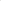 	*приносить в Музей и употреблять напитки, мороженое, чипсы, прочую еду;	*посещать Музей с животными, за исключением собак-поводырей, сопровождающих посетителей с нарушениями зрения;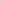 	*использовать звуковоспроизводящую аппаратуру, пиротехнику;	*разводить огонь, использовать любые пожароопасные устройства;	*приходить в Музей в одежде, не соответствующей правилам посещения общественных мест, в пачкающей, резко пахнущей одежде, а также без одежды и обуви;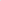 	*приходить в состоянии алкогольного, наркотического или психотропного опьянения; приносить с собой, распивать спиртные напитки, употреблять наркотические и иные психотропные вещества;	*бегать по территории экспозиций и залов Музея, петь, танцевать, поднимать излишний шум, а также совершать иные действия, причиняющие неудобства другим посетителям Музея;	*использовать розетки для зарядки мобильных устройств и работы электроприборов;	*осуществлять агитационную, коммерческую или какую-либо другую деятельность;  прикасаться к экспонатам, витринам и элементам интерьера, заходить  в помещения, обозначенные как служебные и закрытые для посещения;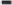 	*сидеть или лежать на полу или на принесенных с собой раскладных стульях, подушках и подобных предметах за исключением согласованных с Музеем ситуаций;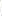 	*причинять ущерб экспонатам, оборудованию, мебели, элементам интерьера, инвентарю и другому имуществу Музея;	*находиться в Музее после завершения его работы.	5.4. При обнаружении подозрительных предметов, свертков, сумок и иных вещей, оставленных в помещениях Музея, немедленно сообщать об этом сотрудникам Музея и не предпринимать самостоятельных действий по их перемещению.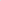 	5.5. При возникновении чрезвычайных ситуаций выполнять рекомендации и указания сотрудников Музея.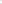 	5.6. В случае реализации Музеем мер, направленных на обеспечение антитеррористической и пожарной безопасности, в том числе при проведении тренировок по эвакуации людей, неукоснительно следовать требованиям сотрудников Музея, обеспечивающих эвакуацию посетителей.	5.7. Граждане, нарушающие установленный настоящими Правилами порядок, могут быть удалены с территории Музея и привлечены к ответственности, предусмотренной действующим законодательством Российской Федерации.	5.8.В случае причинения материального ущерба Музею (музейным предметам, интерьерам, зданиям) ущерб подлежит возмещению в сумме, оцененной экспертной комиссией Музея. В случае несогласия посетителя возместить причиненный ущерб Музей вправе предъявить требование о возмещении ущерба в судебном порядке.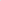 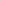 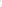 В целях уважения к работе экскурсоводов:убедительно просим посетителей выключать мобильные телефоны при входе в экспозиционные залы Музея!ВНИМАНИЕ!	Администрация Музея имеет право закрыть Музей в любое время без уточнения причин (в случае посещения территории Музея специальными делегациями или во время спецработ). О времени закрытия и открытия Музея посетителей обязательно проинформируют на официальном сайте Музея, а также на информационных носителях во входной зоне Музея.	Перед посещением Музея посетителям необходимо ознакомиться с Правилами посещения Музея. Незнание Правил не освобождает от ответственности за их нарушение.  В МУЗЕЕ И НА ПРИЛЕГАЮЩЕЙ К МУЗЕЮ ТЕРРИТОРИИ УСТАНОВЛЕНЫ СИСТЕМЫ ВИДЕОНАБЛЮДЕНИЯ!